UMW / AZ / PN - 75 / 18			                                              Wrocław, 19.07.2018 r.PRZEDMIOT  POSTĘPOWANIA  Częściowa realizacja projektu budowlanego pn. „Przebudowa i remont budynku Katedry i Zakładu Mikrobiologii z salą wykładową im. Ludwika Hirszfelda Uniwersytetu Medycznego we Wrocławiu przy ul. Tytusa Chałubińskiego 4.”Unieważnienie postępowania Zamawiający niniejszym unieważnia ww. postępowanie , na podstawie art. 93 ust. 1 pkt 4 Prawa zamówień publicznych (zwanego dalej „Pzp”), ponieważ cena najkorzystniejszej oferty przewyższa kwotę, którą Zamawiający zamierza przeznaczyć na sfinansowanie zamówienia, a Zamawiający nie może zwiększyć tej kwoty do ceny najkorzystniejszwewj oferty.Kryteriami oceny ofert były: Cena realizacji przedmiotu zamówienia       – 60 %,Termin realizacji przedmiotu zamówienia    – 30 %,Okres gwarancji                                             – 10 %.Zgodnie z treścią art. 24aa Pzp, Zamawiający najpierw miał dokonać oceny ofert, a następnie zbadać, czy Wykonawca, który złożył ofertę, nie podlega wykluczeniu oraz spełnia warunki udziału w postępowaniu.Złożone oferty.Ofertę złożyli następujący Wykonawcy, wymienieni w Tabeli: Czynności Zamawiającego podjęte po otwarciu ofert.Zamawiający stwierdził, że cena złożonej w postępowaniu oferty, przewyższa  kwotę, jaką Zamawiający może przeznaczyć na sfinansowanie zamówienia t.j. – brutto 1.921.260,00 PLN.Wobec powyższego Zamawiający nie kontynuował badania i oceny oferty Wykonawcy, lecz podjął decyzję o unieważnieniu postępowania. Kanclerz  UMW	mgr Iwona Janus 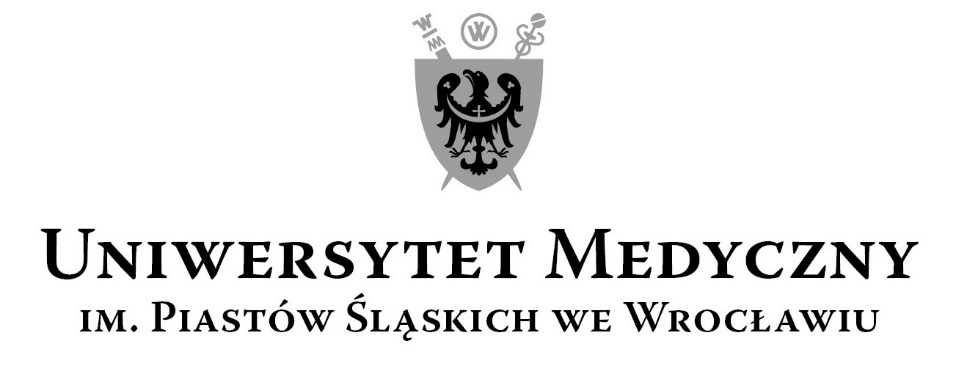 50-367 Wrocław, Wybrzeże L. Pasteura 1Zespół ds. Zamówień Publicznych  UMWUl. Marcinkowskiego 2-6, 50-368 Wrocławfax 71 / 784-00-44e-mail: jerzy.chadzynski@umed.wroc.pl50-367 Wrocław, Wybrzeże L. Pasteura 1Zespół ds. Zamówień Publicznych  UMWUl. Marcinkowskiego 2-6, 50-368 Wrocławfax 71 / 784-00-44e-mail: jerzy.chadzynski@umed.wroc.plNrWykonawcy, adres Cena przedmiotu zamówienia brutto w PLNTermin realizacji przedmiotu zamówienia Okres gwarancji1OZ-BUD Przedsiębiorsteo Budowlano-Usługowe Sp. z o.o.Ul. Fabryczna 2053-609 Wrocław2.415.167,616 miesięcy6,5 roku(78 miesięcy)